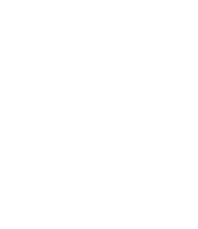 Samlet tilsynsvurdering Tilsynet har til formål at pege på udviklingsmuligheder og arbejdspunkter, som der skal arbejdes med lokalt i det efterfølgende år. Et arbejdspunkt er alvorligt og derfor skal dagtilbuddet straks efter tilsynet sætte fokus på det, så der opnås bedre kvalitet. Et udviklingspunkt er tænkt som en indsats hvor der er mulighed for at justere en indsats som løftes fra god til fremragende kvalitet. Arbejds- og udviklingspunkterne skal sikre, at børnene får de bedste betingelser for trivsel, udvikling, læring og dannelse. Samtidig giver tilsynene forvaltningen mulighed for at systematisere overordnede indsatser, og projekter på området og målrette servicemål for de kommende år.Der er i samarbejde med ledelsen blevet formuleret følgende som skal arbejdes med det næste år, og der vil blive udarbejdet en handleplan med prioritering af nedenstående punkter, som skal returneres til konsulent senest 2 måneder efter. Derudover skal ledelsen fremlægge handleplanen for forældrebestyrelsen.  Institutionens tILSYNSBESVARELSEBemærkninger til institutionens tilsynsbesvarelseI institutionens tilsynsbesvarelse beskrives det hvordan man har arbejdet med de arbejds- og udviklingspunkter, man fik til sidste pædagogiske tilsyn i 2020. Det fremgår her at man på alle områder har søgt arbejdet med disse. Der blev ved det opfølgende tilsyn i 2021 ikke justeret i disse punkter. Dog beskrives der flere opmærksomhedspunkter/tiltag, som også nævnes i det opfølgende tilsyn fra 2021. Her tænkes der blandt andet på læreplans fokusset omkring overgange i huset og børns medbestemmelse Noget af det der fremhæves flere steder, er arbejdet med moduler. Det er også omdrejningspunktet for institutionens beskrivelse af hvad de er fagligt stolte af.”virkelig stolt af at vi har haft moduler som kunne gennemføres, hvor vi havde gode ideer og havde tid til at forberede os og at der var tid til refleksion og evaluering. Vi kunne se det på børnene, der har været engageret”Derudover beskrives det at man er stolt af deres fokus på børnenes trivsel og læring og det gode forældresamarbejde. Tilsynsbesvarelsen er ligeledes her hvor institutionen gennem skriftlighed kan beskrive deres pædagogiske praksis. I besvarelsen kommer man omkring mange relevante områder i den pædagogiske praksis, men det skriftlige produkt bærer præg af, at være lidt overordnet og noget kortfattet beskrevet. Det gør det vanskeligt for læseren at få et mere dybdegående indblik i den pædagogiske praksis i institutionen. Herunder spørgsmål om hvorfor og hvordan?KIDS-OBSERVATIONERForvaltningsopsamling vedrørende KIDS observationerDer er lavet observationer ud fra temaerne fysiske omgivelser, relationer samt leg og aktivitetDer er lavet observationer i hele børnehuset. Der bliver lavet nogle generelle sammenfatninger og en differentiering i observationerne, hvor det er relevant. Sammenfatningen opdeles i forhold til de tre temaer.Fysiske omgivelser: Tornholmsager har nogle virkelige gode fysiske omgivelser udendørs i begge afdelinger. Der er mange muligheder for både fysisk aktivitet og mere stillesiddende aktiviteter. Der er mange borde, der kan bruges til forskellige typer af legestationer. Ude arealet er så stort at der er masser af plads til at børnene kan finde steder, hvor man kan lege uforstyrret. Der er et hegn med en låge mellem vuggestue og børnehave, hvilket gør, at det er nemt at kunne bevæge sig mellem legepladserne, hvis det kunne være pædagogisk relevant. De indendørs omgivelser i begge afdelinger fremstår velholdte og pæne. Der er visse steder i begge afdelinger, hvor man godt kunne udnytte de rum der er til rådighed, i højere grad end man gør i øjeblikket. Begge afdelinger arbejder med funktionsopdelte stuer, hvor stuerne tilbyder forskellige legeformer. Her kunne begge afdelinger arbejde mere med tydelighed i deres fysiske læringsmiljø på stuerne, så det fremstår mere tydeligt hvad man kan lege hvor. Her skal man også arbejde mere med rum i rummene, så legene skærmes bedre. Relationer:  Man så mange gode voksen – barn interaktioner i begge afdelinger på observationsdagen. De voksne virkede meget imødekommende i deres kontakt med børnene. Man så voksne som primært var orienterede mod børnene fremfor andre voksne. Der blev ikke observeret konflikter mellem børnene og der var en god og rolig stemning blandt børn og voksen i begge afdelinger. I vuggestuen var mange voksne gode til at placere sig i børnehøjde på gulvet. Man hørte ikke skæld ud fra de voksne og kun få irettesættelser uden guidning. I begge afdelinger oplevedes eksempler på de voksens fokus på børnefællesskaber og understøttelse af barn- barn relationer, men det oplevedes ikke som et konsekvent fokus fra de voksne. Ligeledes kunne der i begge afdelinger være et større fokus på det intentionelle, altså at være undersøgende på hvorfor børnene handler, som de handler og italesætte dette overfor børnene.  I begge afdelinger kunne man godt arbejde mere med sin struktur i forhold til at skabe så mange tidspunkter i løbet af dagen, hvor fx én voksen og en mindre gruppe børn var sammen i leg eller anden fordybelse. Særligt i vuggestuen sås en tendens til, at mange voksne og børn opholdt sig i samme rum i længere perioder end nødvendigt. I børnehaven var man god til at udnytte fællesrum og garderobe til opdeling i mindre spisegrupper omkring måltiderne i løbet af dagen. Leg og aktivitet:  Der blev tilbudt nogle vokseninitierede aktiviteter i begge afdelinger på observationsdagen. Aktiviteterne i vuggestuen blev hurtigt store og med deltagelse af mange børn og voksne. Mulighed for fordybelse med en mindre gruppe gik lidt tabt i processen. I børnehaven blev der observeret to samlinger. Her greb man samlingen forskelligt an på de to stuer og fokus var forskelligt. Det kunne være relevant at drøfte samlingens pædagogiske formål i børnehaven.I børnehaven var man lydhør overfor børneinitierede aktiviteter og lege, når børn kom og spurgte om de fx måtte gå i puderummet, tegne, lege i fællesrummet eller gå på legepladsen. I vuggestuen tilbød man også forskellige aktiviteter i løbet af observationsdagen. flere aktiviteter blev tilbudt ved borde. Man bør drøfte balancen mellem aktiviteter ved borde vs. gulvet, fordele og ulemper, når vi har med vuggestuebørn at gøre. ForældrebestyrelsesvurderingOpsamling på bestyrelsens drøftelser i forbindelse med det tilsendte spørgeskemaHelt overordnet er tilbagemeldingen fra forældrebestyrelsen positiv. Den styrkede pædagogiske læreplan er blevet fremlagt for forældrebestyrelsen og den virker god og konkret, med gode eksempler fra hverdagen.Man beskriver at man i hverdagen bliver mødt af glade og positive voksne, som giver sig tid til at modtage børn og tage en snak, hvis der er behov. ”Vi som forældre føler at der altid er tid til at modtage børn samt at personaler giver sig tid til en snak. Nogle gange er der et barn på hver finger hos personalet” ”Vi oplever en stærk faglighed i dialogen med personalet, som forplanter sig i trivsel og udvikling”Der bliver givet udtryk for at man godt kan lide at der bliver afholdt trivselsmøder omkring det enkelte barn. Man har en oplevelse af at alle børn ses, at børnene generelt er glade og har gode relationer til voksne og børn. Man føler sig som forældre godt informeret, via aula og via snakke med personalet.  Forældrebestyrelsen fremhæver Tornholms agers meget gode udendørs arealer, som er opdelt i forskellige zoner. Dog vurderes det at flere legeredskaber trænger til vedligeholdelse. Indendørs er man i børnehaven særligt glad for puderum og man er glad for alle de ting som man laver med børnene. Man oplever at der meget legetøj, som børnene kan lege med, og at det er en kvalitet at børnene kan gå til og fra mellem stuerneMan oplever at mødekadencen med fire møder om året er tilstrækkeligt, da der er mulighed for to ekstra, hvis det er nødvendigt. I forhold til om der er udfordringer, som man vurderer at institutionen kunne være mere opmærksom på, gives der udtryk for at man efterlyser mere synlige voksne på legepladsen og en tydelighed i forhold til retningslinjer. Fx aftaler om de voksnes placering på legepladsen. Ligeledes oplever de en institution, hvor leder og personale er udfordret af normeringer.I forhold til hvad forældrebestyrelsen får særligt øje på af høj kvalitet i institutionen, svarer de: ”Ja den pædagogiske og høje faglige kvalitet””Aktiviteterne som smør-selv-dage, ture, temauger som der hvor mellemgruppen havde om fisk. Der var de i Dragør og købe fisk ved en fiskekutter, de var med til at sprætte den op. De havde fiskebord dagen efter, så de fik smagt forskellige fisk. Der blev læst, snakket, klippet og klistret om fisk eller, der hvor lillegruppen havde om dyr og så forskellige kranier. Der har forældrene hørt børnene fortælle derhjemme om alt det de har lavet””Der er struktur omkring aktiviteterne og der er kreativitet””Gode til at se det enkelte barn”BørnevurderingOpsamling på børneinterviewDer er til denne børnevurdering kun lavet interview med børnehavebørn. Der er dermed ikke gennemført interview med vuggestuebørn. Personalet har ikke haft mulighed for at drøfte hvilke tanker og refleksioner, som man har fået på baggrund af dette interview. Derfor bliver det undertegnet, som uddrager de vigtigste opmærksomhedspunkter til videre drøftelse i institutionen. De to børn fortæller at de godt kan lide de voksne. Der bliver nævnt at man kan få skældud og at man kan blive bedt om at sidde på en bænk (dog altid med en voksen)De beskriver at de godt kan lide at lege på alle stuerne i børnehaven. Når de bliver spurgt til hvad og hvor de godt kan lide at lege indendørs, bliver noget med antal nævnt, altså fx at kunne være i fællesrummet eller puderummet med få andre. Udenfor nævnes der både gode rollelege og fysiske legemuligheder.Umiddelbart svarer børnene nej i forhold til om der er noget de må bestemme i børnehaven. efter lidt tænketid, kommer der dog eksempler som smør- selv- dag, hvilket frugt man skal have, og om cyklerne skal tages frem.Overordnet fortæller de to børn, at de trives i deres børnehave. Der er tre opmærksomhedspunkter, som træder frem.  Der nævnes skældud af de to børn. Det er en oplagt anledning til at tage en drøftelse i personalegruppen omkring, hvordan man kan arbejde med tydelighed og guidning af børn. Derudover signalerer de noget om det med at have mulighed for at kunne fordybe sig i leg i mindre grupper, altså fx lege i fællesrummet med få andre.Sidst, men ikke mindst, så lader det til at man fortsat godt kan have fokus på medbestemmelse og ikke mindst oplevelsen af det, da det tilsyneladende ikke var helt klart for de adspurgte børn, hvad og hvor de oplever medbestemmelse i hverdagen. Medarbejder interview Opsamling på medarbejderinterviewArbejdet med den pædagogiske læreplan: Måden man arbejder med den pædagogiske læreplan, er via deres modul arbejde. De laver forskellige projekter, hvor børnene er aldersopdelte grupper og man bruger læreplanstræet i planlægningen af modulerne til at sørge for at man kommer godt omkring de forskellige temaer. Det synes man fungerer virkelig godt i børnehaven. I vuggestuen er man også blevet bedre til at arbejde på denne måde, men det er stadig noget man skal øve sig på. I vuggestuen har det til tider været svært at finde tid til forberedelse af modulerne. Vuggestuen er slået sammen til én gruppe og det kan godt være udfordrende når en større gruppe, skal finde ud af at arbejde sammen omkring både modularbejdet og det pædagogiske arbejde generelt. Det kræver meget struktur og planlægning og det er til tider svært.  Det er blevet bedre med en mere klar struktur fra ledelsens side, der bliver prioriteret. Læreplanstræet hjælper til med at få skrevet ned og sætte ord på hvorfor og hvordan man skal lave et modul. Der er både lagt tid ind til forberedelse, delevaluering og slutevaluering.  Og det fungerer godt at leder deltager i slutevalueringen og på den måde kan være med i drøftelserne omkring hvad fungere godt og mindre godt. Det opleves som en rigtig god måde for de uuddannede kræfter at få et sprog for hvorfor og hvordan, da de også er med i planlægningen. Lige nu er der kun en uddannet pædagog i børnehaven, så alle i arbejdsfællesskabet skal være med i den pædagogiske planlægning. Alle får en masse viden. Man oplever at det er godt at man også er begyndt med vokseninitieret aktivitet om eftermiddagen i sommerperioden. Det er også godt at man aftaler ugens aktivitet/leg i fællesskab om mandagen Modulerne er en god måde at få indblik i om hvad børnene kan det de skal. Lige nu bruger man Tras på alle børn, som afløses af TOPI (tidlig opsporing og indsats), som alle dagtilbud skal til at bruge i 2023. Det er man spændt på hvordan virker. På Andedammen, som er for de ældste børnehavebørn, arbejder man meget med at blive klar til skole. Både i forhold til forskellige færdigheder og et særligt fokus på sociale kompetencer og børnefællesskaberDet kollegiale samarbejde: man oplever at der generelt er et godt samarbejde i børnehaveafdelingen. Mest mellem lærkereden og kaninhulen. Dette er nok fordi de to stuer har samme børnegrupper aldersmæssigt. I perioder har der været en oplevelse af, at andedammen har været lidt adskilt fra resten og det kunne skabe lidt udfordringer i samarbejdet Det er dog blevet meget bedre i den sidste tid. Og man ønsker ikke at denne stue opdeling skal ændres, da man ser at børnene virkelig profiterer af det. Lige nu står andedammen i en forandringsproces med to medarbejdere på barsel. Man oplever dog at man fra ledelsens side er i gang med at finde gode løsninger på den udfordring. Man kan godt mærke udfordringerne med at man kun har en uddannet i børnehaven. Der har tidligere været mange udfordringer med samarbejdet i vuggestuen. Det er blevet meget bedre, men strukturen med én stue og 6 mennesker, som skal arbejde sammen som et team, kan være udfordrende. man beskriver en tendens til at være meget privatpraktiserende i sin pædagogiske praksis og det kan udfordre og påvirke arbejdsmiljøet.  Man oplever at man ser sig selv som ét hus. Også selvom vuggestuen og børnehaven ligger adskilt. man åbner sammen og hjælper hinanden ved sygdom og man mødes ude på legepladsen. Man oplever også at overgangsarbejdet mellem afdelingerne fungerer godt og noget virkeligt positivt set fra et børneperspektiv. Der kunne godt være et større kendskab til hinandens arbejde. Det kunne i det hele taget være interessant at genoptage kulturrejser internt og eksternt. Man giver udtryk for at det kan være hårdt at der ikke er så mange uddannede. At stå alene på en stue som medhjælper. Det stiller store krav. Heldigvis er der garvede medhjælpere, som løfter opgaven. Man oplever at man virkelig lykkes i sit job, når alle er på arbejde og man kan gennemføre det planlagte. Der har været virkelig meget sygefravær og andet fravær, som presser arbejdsfællesskabet. Samarbejdet med ledelsen: Man oplever at deres leder tager ting, som fx samarbejdsproblemer alvorligt og forsøger at gå ind i løsningsforslag med medarbejdere. Man oplever en leder, som man kan komme til, som lytter, som er god til at hjælpe. Man kan også gå til hende, hvis der er noget man er uenig med hende i. Man oplever en leder som gennem sit lederskab har udviklet sig meget gennem årerne. Hun er også en leder, som tør være leder og sætte retning og tage beslutninger og det ses som virkeligt positivt. Samarbejdet med forældrebestyrelsen og forældregruppen som helhed: Man har en forældrebestyrelse som lytter og er meget samarbejdende. Pt. har den fx været meget aktiv i forhold til den aktuelle udfordring det omkringliggende byggeri og usikre trafikale forhold. Man oplever at godt samarbejde med den brede forældregruppe i hverdagen. Det er overordnet set en meget ressourcestærk forældregruppe og det kan man godt mærke. Det gør blandt andet at hvis man oplever at en familie kommer i en lidt udsat position i en periode, at man kan give en ekstra hånd, for at understøtte. Stærke fællesskaber: Man synes man allerede arbejder med det. Man har haft et forløb med ressourcepædagoger og en kollega har introduceret ideen om piktogrammer. I børnehaven er man så småt begyndt at arbejde med piktogrammer. Det oplever man er en god måde at arbejde med forberedelse af børnene. I vuggestuen har man også snakket om arbejdet med piktogrammer, men man anvender det ikke pt. Her er det primære at man arbejder, så meget i mindre grupper som muligt. tILSYNETS SAMMENFATNINGTilsynet har til formål at pege på udviklingsmuligheder og arbejdspunkter. Disse udpeges på baggrund af institutionens tilsynsbesvarelse, KIDS-observationer, forældrebestyrelsesvurdering, børnevurdering og medarbejderinterview. Ved tilsynet i institutionen er der blevet peget på følgende:Arbejdspunkt:Både medarbejderinterviewet og observationerne viser, at der er et fortsat behov for at arbejde videre med sammenlægningen af vuggestuen til ét arbejdsfællesskab med én børnegruppe. Derfor skal vuggestuen:arbejde med en tydeligere fælles struktur båret af en deprivatiseret praksis, med udgangspunkt i et børneperspektiv. Herunder opdeling i mindre grupper og klare rollefordelinger i organiseringen omkring kerneopgaven.Forældrebestyrelsen giver i deres vurdering udtryk for, at de oplever at der er kan være udfordringer med de voksnes synlighed på den store skønne legeplads. Derfor skal institutionen:Arbejde med at fastholde og evt. justere aftaler omkring synlighed og placering på legepladsen, så der opleves voksne i nærhed/tæt på, og med orientering mod børnene, når man er på legepladsen. Udviklingspunkt:Tornholms ager arbejder med funktionsopdeling i begge afdelinger. Observationerne viser eksempler på klargjorte legestationer, tydelige legezoner, men det fremstår mange steder utydeligt hvad man kan lege hvor. Der er fortsat behov for at arbejde med rum i rummene, samt bedre udnyttelse af alle de rum, der er til rådighed. Derfor skal der:arbejdes med de fysiske læringsmiljøer indendørs i hele huset. De nedenstående valgte udviklingspunkter, er anbefalinger i forhold til hvor man kunne lægge et pædagogisk læreplansfokus og/eller modulfokus i den næste tilsynsperiode, ud fra de forskellige datakilder:børns medbestemmelseSamling som læringsmiljø Arbejde med børns intentionerStruktur i hele huset der understøtter aktiviteter/uforstyrret leg og samvær i mindre grupper i så lange perioder på dagen som muligtAfsluttende bemærkninger:Besøget på Tornholms ager, bød på mange fine oplevelser. Man blev mødt af imødekommende voksne og en god og rar stemning. Både gennem observationer, tilsynsbesvarelse og medarbejderinterview efterlades man med den oplevelse, at der er arbejdet målrettet med de punkter, som man har fået i forbindelse med tilsyn i 2020 og 2021. Er Tornholms ager kommet i mål? Nej, men med pædagogisk udviklingsarbejde er man altid på vej og mange ting spiller ind på hvor hurtigt man kan realisere sine målsætninger. Derudover skal det nævnes at tilsynsbesøget og dermed den tilsynsførende konsulents observationer af den pædagogiske praksis, blev gennemført i december måned. December måned i dagtilbud, byder ofte på opbrud i normale strukturer og aktiviteter. Tornholms ager deler skæbne med mange andre institutioner i Tårnby og resten af landet i forhold til udfordringer med at rekruttere uddannede kræfter. Netop derfor er deres meget strukturerede arbejde med moduler, hvor der prioriteres forberedelse, delevaluering og slutevaluering, meget relevant at fastholde. Den ramme at planlægge og snakke pædagogisk praksis indenfor, virker til at være med at give kompetenceløft til de vigtige og dygtige uuddannede kræfter i huset og skaber et kvalitativt løft af det pædagogiske læringsmiljø.Forvaltningen har tiltro til at arbejdet med den pædagogiske udvikling fortsætter i Tornholms ager, til glæde for børn, forældre og ikke mindst et hårdt arbejdende arbejdsfællesskab. Tilsynet er udført af: Maud Nielsen, Pædagogisk konsulentTilsynet afsluttet den: 20.12.22TÅRNBY
KOMMUNESamlet tilsynsrapport – 2022 Dagtilbuddet Børnehuset Tornholms agerDaginstitutionsafdelingen 